Российская   ФедерацияНовгородская область Чудовский районСОВЕТ  ДЕПУТАТОВГРУЗИНСКОГО СЕЛЬСКОГО ПОСЕЛЕНИЯРЕШЕНИЕот29.12.2020   № 19п. КраснофарфорныйО принятии к реализации и испол-нению части полномочий органов местного самоуправления Чудовско-го муниципального района по реше-нию вопроса местного значенияВ соответствии с частью 4 статьи 15 Федерального закона от 06 октября 2003 года № 131-ФЗ «Об общих принципах организации местного самоуправления в Российской Федерации», решением  Думы Чудовского муниципального района от 17.11.2020 № 19 «О передаче  осуществления части полномочий  органов местного самоуправления Чудовского муниципального района по решению вопроса местного значения»	Совет депутатов Грузинского сельского поселенияРЕШИЛ:1.Принять к реализации  в 2021 году  Администрацией  Грузинского сельского поселения часть полномочий органов местного самоуправления Чудовского муниципального района  по решению вопроса местного значения, предусмотренного пунктом 20  части 1 статьи 14 Федерального закона  от 6 октября 2003 года № 131-ФЗ «Об общих принципах организации местного самоуправления  в Российской Федерации»в части утверждения генерального плана  поселения, правил землепользования и застройки, утверждение подготовленной на основе генерального плана поселения документации по планировке территории, утверждение местных нормативов градостроительного проектирования поселения.2. Администрации Грузинского сельского поселения заключить с Администрацией Чудовского муниципального района  соглашение о передаче и  принятии части полномочий согласно пункту 1 настоящего решения.3. В решении о бюджете  Грузинского сельского поселения на 2021 год и на плановый период 2022 и 2023 годов  предусмотреть отдельной строкой объем межбюджетных трансфертов, необходимый для осуществления полномочий, указанных в пункте 1 настоящего решения, рассчитанный в установленном порядке.4. Настоящее решение  вступает в силу с 1 января 2021 года.5. Опубликовать решение в бюллетене «Официальный вестник Грузинского сельского поселения» и разместить на официальном сайте Администрации  Грузинского сельского поселения»Глава поселения С.Б. Цветкова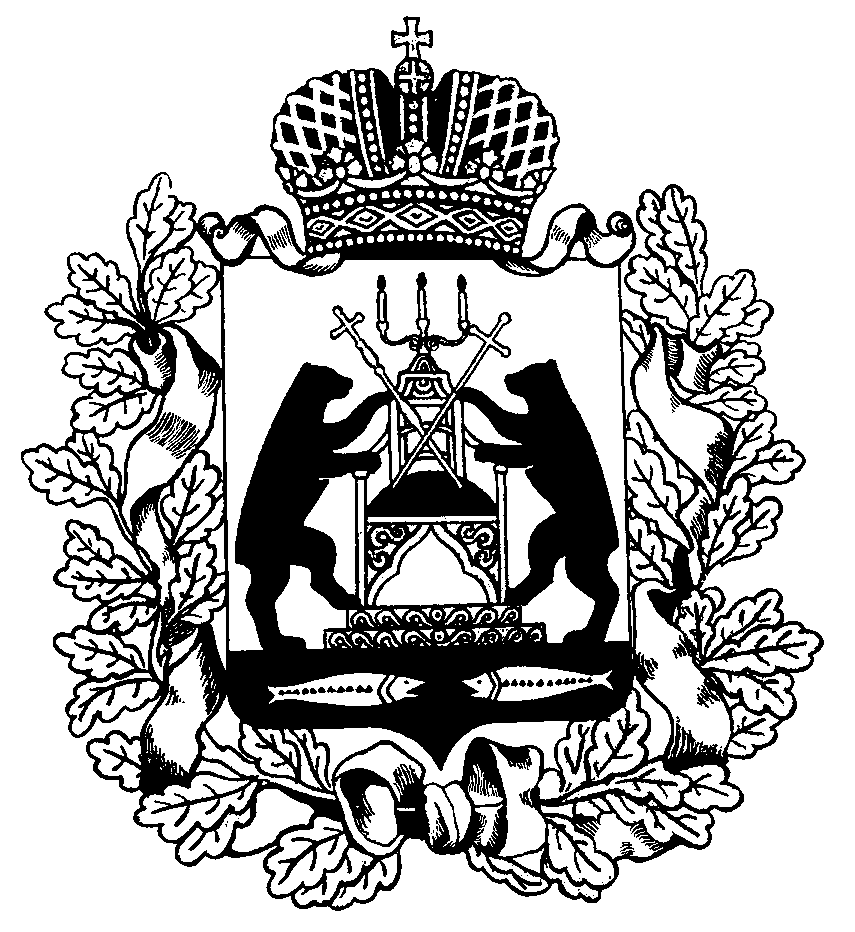 